The Woodlands at Phillips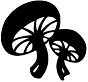 Royal Trumpet Mushroom Soba SaladIngredients1/2 lb. Royal Trumpet Mushrooms8 oz. soba noodles1 Tbsp. chopped chives2 Tbsp. minced fresh parsley1 Tbsp. sesame oil1 Tbsp. grilling oil2 tsp seasoned rice vinegarOptional- 1/2 red bell pepper chopped or sliced thinDirectionsFire up the grill, if gas med-hi heat will doSlice mushrooms in half length-wiseBrush with oil and grill about 3 minutes each side.Remove from grill to a plate for coolingBoil water and cook per directions on soba packageDrain and rinse noodles in cold waterCut mushrooms into bite sized piecesMix all ingredients in large mixing bowlSeason with salt and pepper to taste, soy sauce, or Tamari can be used instead of saltServes four as a side dish or two as a lunch salad